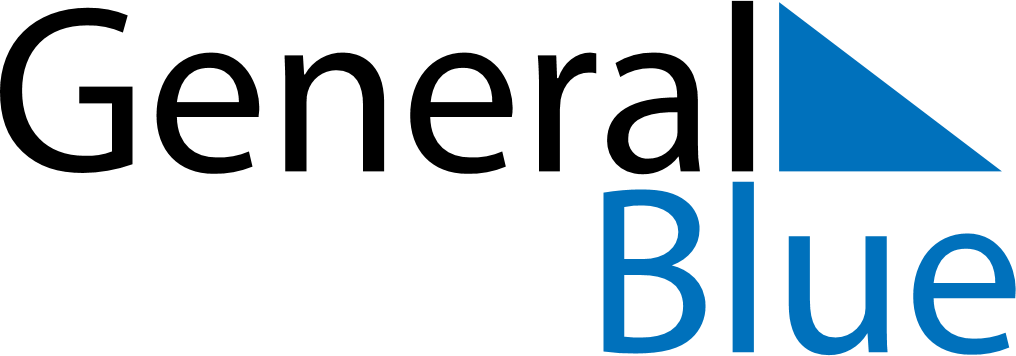 April 2026April 2026April 2026GuatemalaGuatemalaMONTUEWEDTHUFRISATSUN12345Maundy ThursdayGood FridayEaster SaturdayEaster Sunday6789101112131415161718192021222324252627282930